29. ledna 2015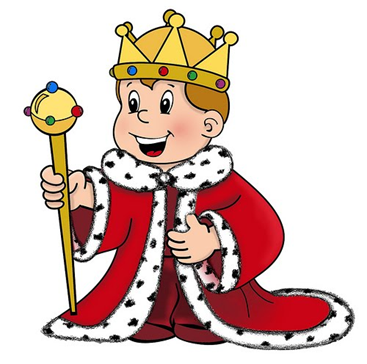 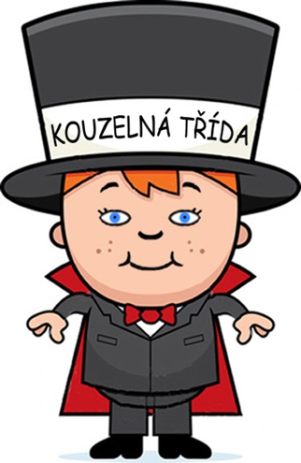 Prvňáčci dostali svá první vysvědčení netradičně   Ten čas letí! Připadá nám to jako chvíle, co jsme se 1. září sešli s našimi prvňáčky ve třídě. Za tu ,,chvíli“ jsme se toho spoustu naučili a spoustu věcí jsme společně prožili. Umíme číst, sčítat, odčítat, krásně píšeme, naučili jsme se naslouchat jeden druhému, stali ze z nás kamarádi!    Od září děti z 1. A i z 1. B mají oporu ve svých kamarádech z devátých tříd. Pasovali prvňáčky na školáky, prožili s nimi vánoční besídku, starají se o ně o přestávkách a zatím poslední příjemné chvíle jsme s nimi strávili při předávání vysvědčení. Prvňáčci byli ráno velice nedočkaví. První vysvědčení! Kdo by nebyl napnutý a plný očekávání. Všechny děti byly šikovné a tak na každého čekalo to nejhezčí vysvědčení- samé jedničky! Každý deváťák ,,svému“ prvňáčkovi předal společně s třídní učitelkou barevné vysvědčení a věnoval mu vlastnoručně vyrobenou medaili. Nechyběla ani sladká odměna a zasloužený potlesk.    Prvňáčci jsou děti zvídavé, ale také zvědavé, a tak překvapily deváťáky při jejich předávání vysvědčení. Přestože deváťáci jsou ostřílení školáci a ne vždy jsou známky to, co je nejvíc zajímá, i mezi nimi se našli borci se samými jedničkami. Chceme touto cestou našim deváťákům popřát šťastnou ruku při výběru střední školy a hodně štěstí u přijímacích zkoušek!                                                                     Mgr. Zdenka Voříšková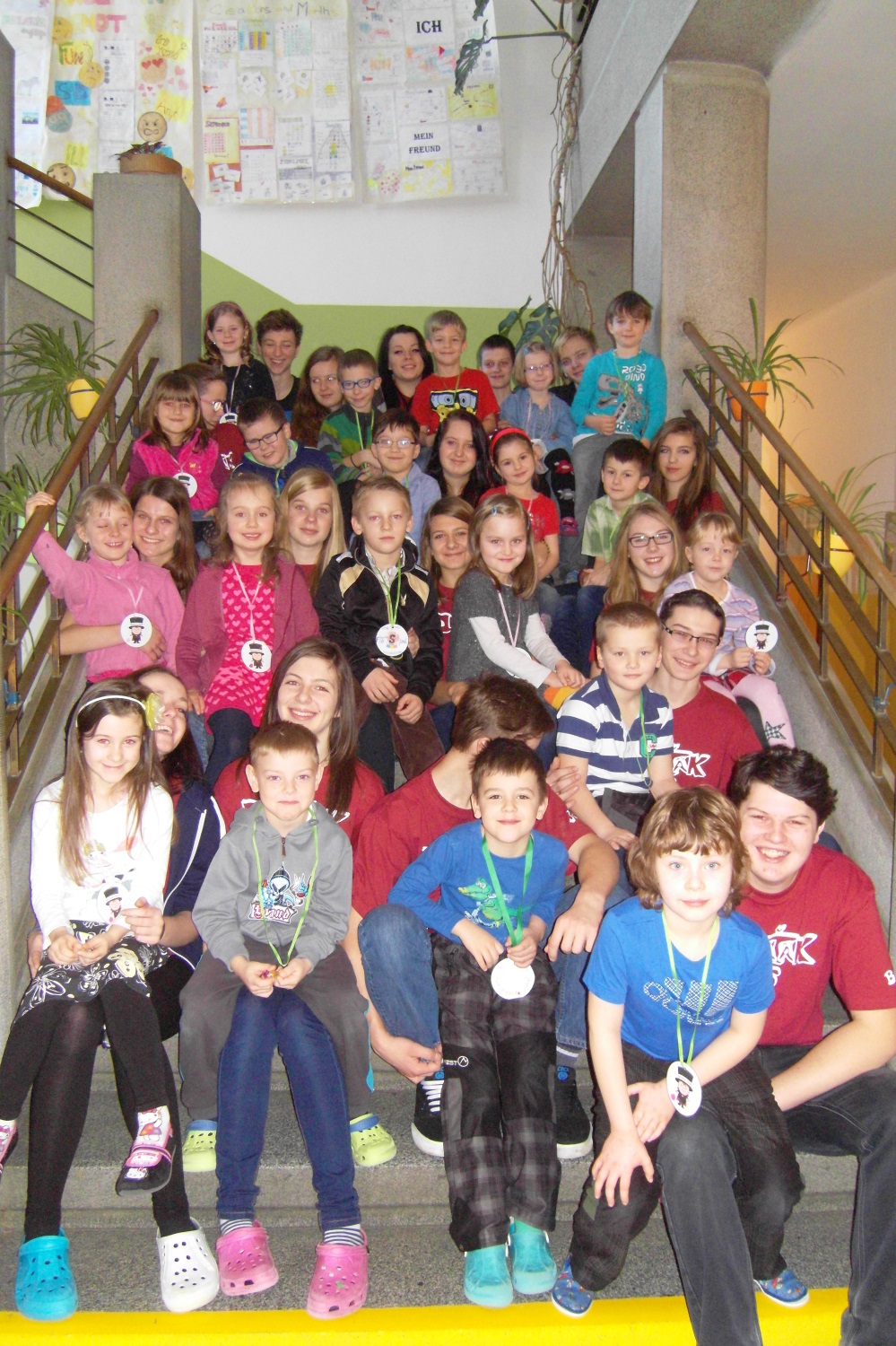 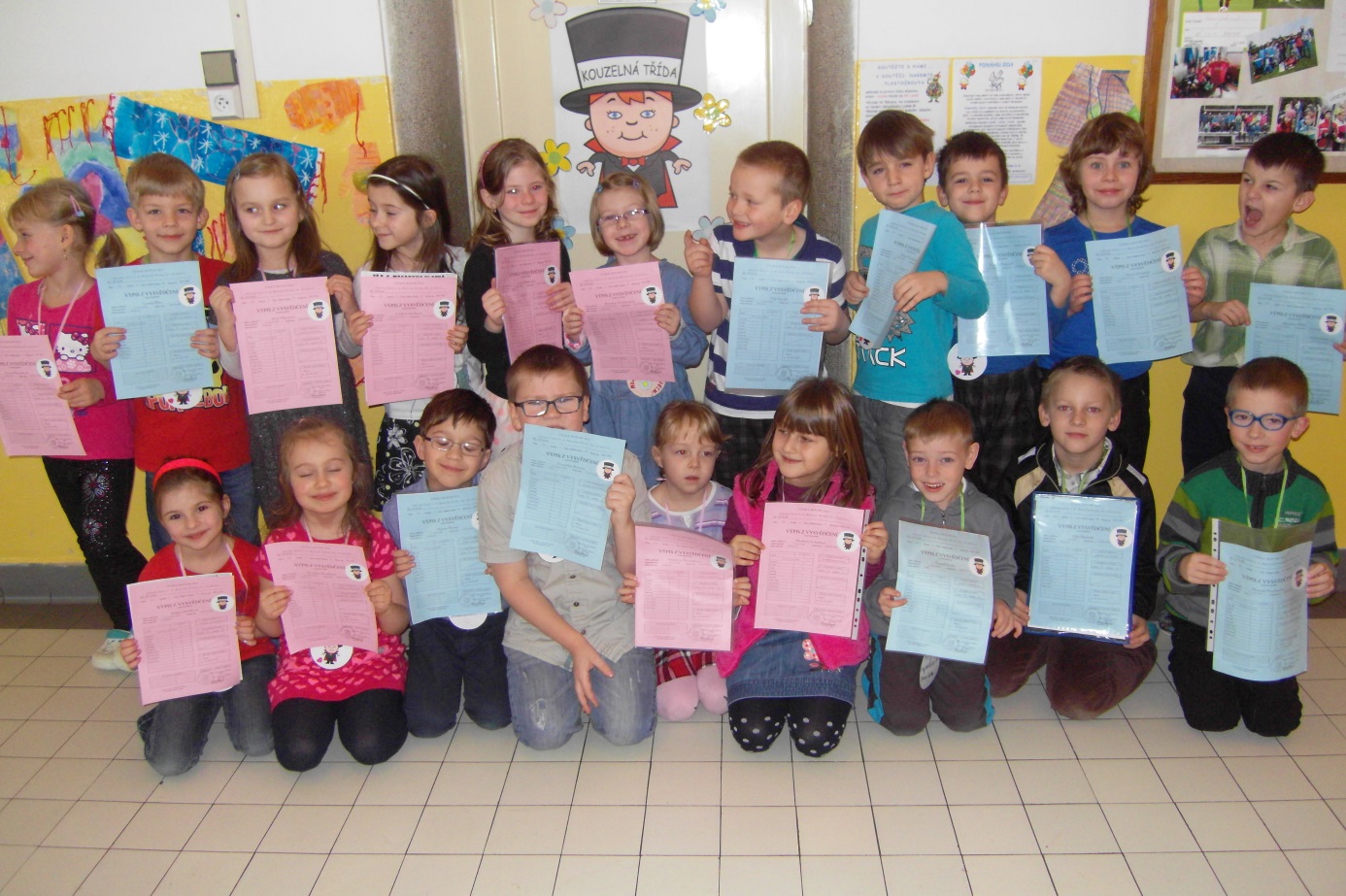 